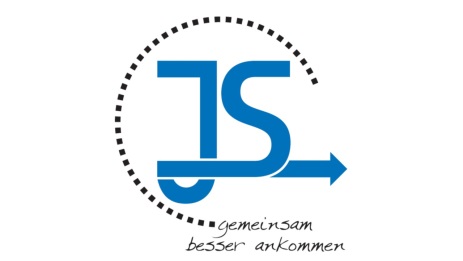 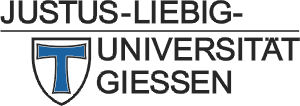 Das JLU-Sekretariatsnetzwerk Justus Sekretariate lädtalle interessierten
 Sekretärinnen und Sekretäre der JLUganz herzlich ein zumDienstag, 12. Juli 2022 8:15 - 14:00 Uhr in der Aula des Uni-HauptgebäudesProgramm: mit Dr. Gisela van Delden zum Thema„Selbstwirksamkeit, Motivation und Resilienz“sowie dem Pausenexpress des ahs.Wir bitten um Anmeldung bis 30.06.2022 in Stud.IPKontakt: justussekretariate@uni-giessen.de 